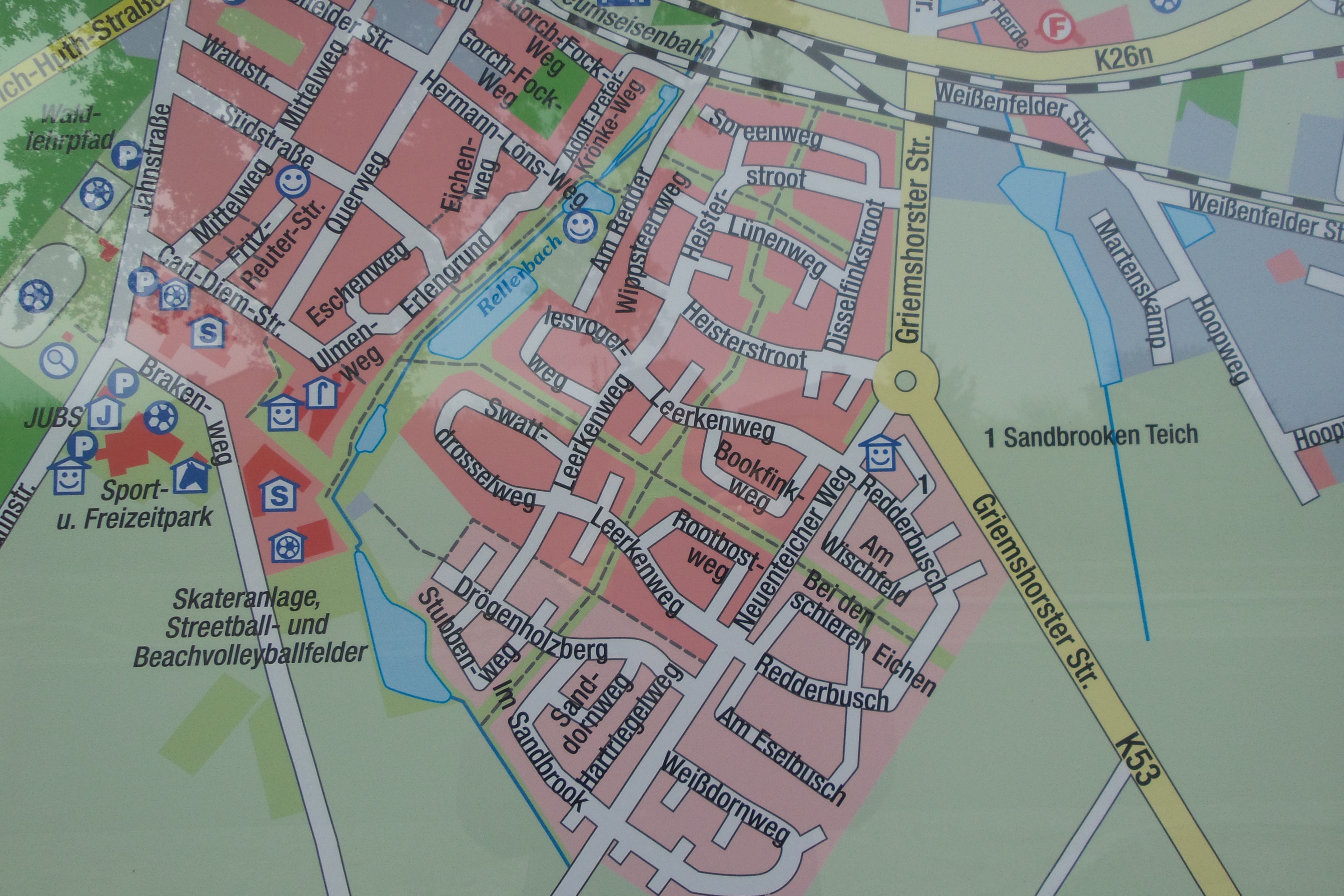 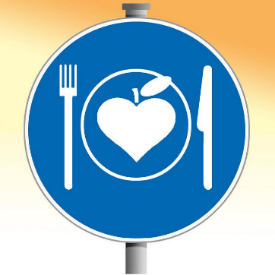 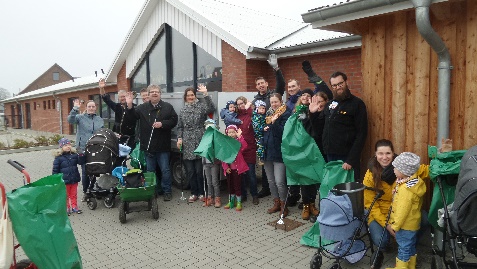 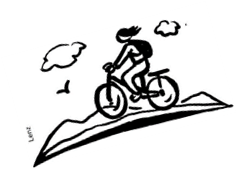 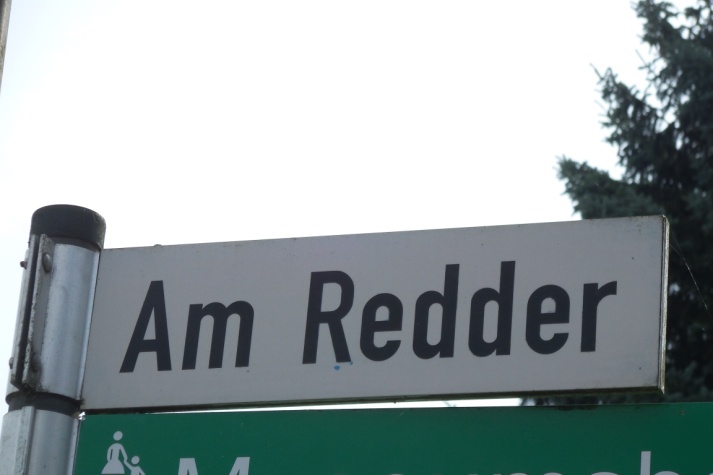 Herzliche Einladung zu offenen Angeboten „Am Redder“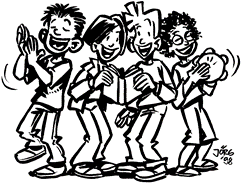 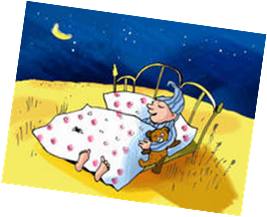 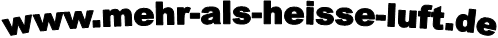 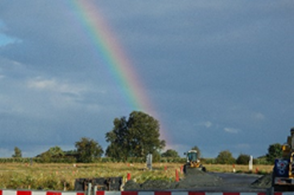 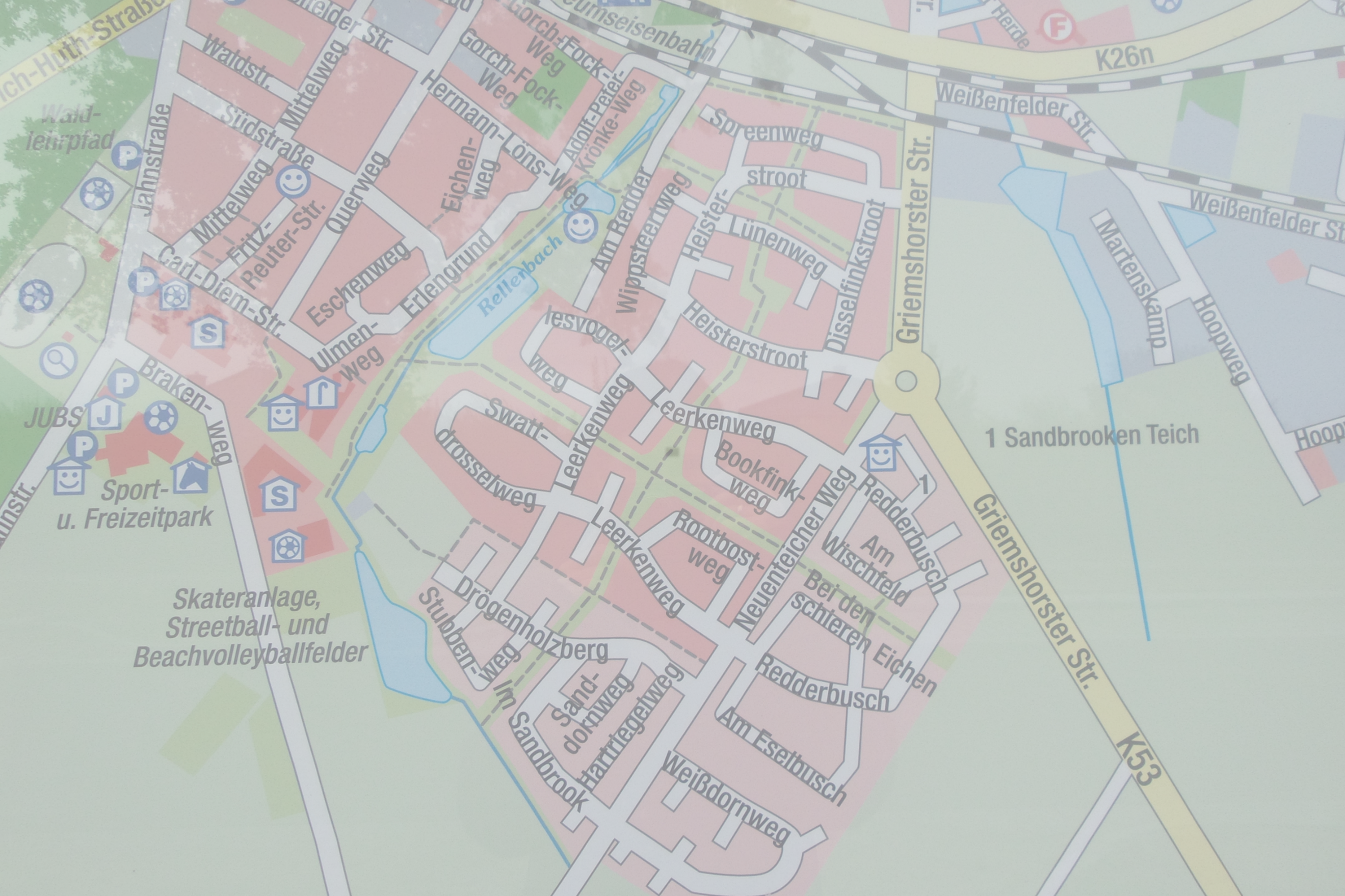 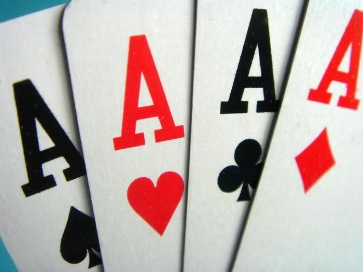 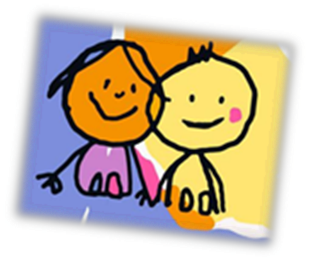 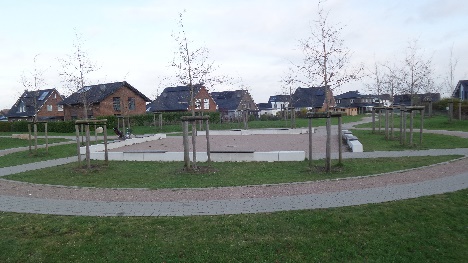 